Annexe no. 1 to annexe to ZW 136/2016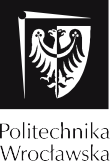 ................, date…………………….(city)……………………………………………………………............ Student’s first name (names) and surname……………………………………………………………………. Grade book number…………………………………………..........................................Faculty and degree programme…………………………………………..........................................Type of thesisStudent’s declarationI hereby grant (refuse)* my consent for my bachelor’s/master’s/engineer’s thesis/engineering project to be made available. *......................................................student’s legible signature*delete as appropriate